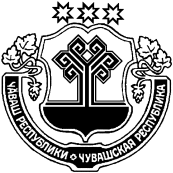 «О внесении изменений в постановление администрации Первостепановского сельского поселения за № 09 от 24.02.2022 года «Об утверждении Порядка предоставления    субсидий,  в том числе грантов в форме  субсидий, юридическим лицам (за исключением субсидий государственным (муниципальным) учреждениям), индивидуальным предпринимателям, а также физическим лицам - производителям товаров,   работ, услуг из бюджета Первостепановского сельского поселения Цивильского района Чувашской Республики»В соответствии с Бюджетным кодексом Российской Федерации, Федеральным законом от 6 октября  2003 г. № 131-ФЗ «Об общих принципах организации местного самоуправления в Российской Федерации»,  Постановлением  Правительства  Российской Федерации от 18 сентября 2020 г. № 1492 «Об общих требованиях к нормативным правовым актам, муниципальным правовым актам, регулирующим предоставление субсидий, в том числе грантов  в  форме  субсидий,  юридическим  лицам,  индивидуальным  предпринимателям, а также физическим лицам - производителям товаров, работ, услуг», Постановлением Правительства РФ от 21.09.2022 № 1666 «О внесении изменений в некоторые акты Правительства Российской Федерации» на основании протеста прокурора Цивильского района от 31.10.2022г. № 03-01-2022/Прдп534-22-20970017 администрация  Первостепановского сельского поселения Цивильского  района Чувашской Республики постановляет:1. Внести в Порядок предоставления    субсидий,  в том числе грантов в форме субсидий, юридическим лицам (за исключением субсидий государственным (муниципальным) учреждениям), индивидуальным предпринимателям, а также физическим лицам - производителям товаров, работ, услуг из бюджета Первостепановского сельского поселения Цивильского района Чувашской Республики, утвержденный постановлением администрации Первостепановского сельского поселения от 24.02.2022 года № 09 (далее – Порядок),  следующие изменения:Нижеследующие пункты  настоящего  Порядка изложить в следующих редакциях:1.7. При формировании проекта решения о бюджете Первостепановского сельского поселения Цивильского района Чувашской Республики на очередной финансовый год и плановый период (проекта решения о внесении изменений в решение о бюджете Первостепановского сельского поселения Цивильского района Чувашской Республики) (далее – проект Решения) сведения о субсидиях с указанием цели предоставления субсидий, с указанием наименования национального проекта (программы), в том числе муниципального проекта, входящего в состав соответствующего национального проекта (программы), или регионального проекта, обеспечивающего достижение целей, показателей и результатов муниципального проекта, муниципальной программы, размещается на официальном сайте администрации Первостепановского сельского поселения Цивильского района Чувашской Республики в информационно-телекоммуникационной сети «Интернет» вместе с проектом Решения не позднее  15-ого рабочего дня, следующего за днём принятия  решения о бюджете, решения о внесении изменений  в решение о бюджете. 4.1. По результатам использования субсидии получатель субсидии предоставляет в Администрацию отчет о достижении результатов и показателей, указанных в пункте 3.9 настоящего Порядка, отчет об осуществлении расходов, источником финансового обеспечения которых является субсидия не реже одного раза в квартал.5.1. Проверка соблюдения получателями субсидии условий, целей и порядка предоставления средств осуществляется Администрацией и органами муниципального финансового контроля Цивильского района Чувашской Республики в соответствии со статьями 268_1 и 269_2 Бюджетного кодекса Российской Федерации.2. Настоящее постановление вступает в силу после его официального опубликования (обнародования).Глава администрации Первостепановского сельского поселения Цивильского района                                              И.И.ДаниловЧĂВАШ РЕСПУБЛИКИÇĔРПУ РАЙОНĚ ЧУВАШСКАЯ РЕСПУБЛИКА ЦИВИЛЬСКИЙ РАЙОН  ЯМАШ ЯЛ ПОСЕЛЕНИЙĚН АДМИНИСТРАЦИЙĚ ЙЫШĂНУ2022 ç. ноябрĕн 16-мĕшĕ 40 №Ямаш ялěАДМИНИСТРАЦИЯ ПЕРВОСТЕПАНОВСКОГО СЕЛЬСКОГО ПОСЕЛЕНИЯ ПОСТАНОВЛЕНИЕ16 ноября 2022 г.  № 40село Первое Степаново